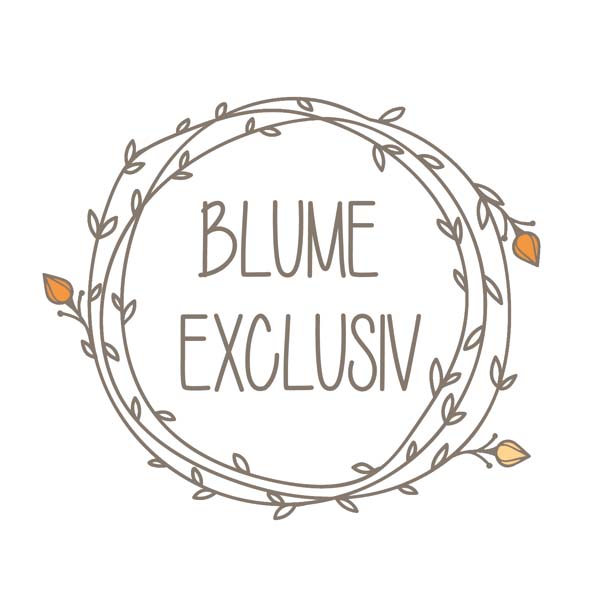 Hiermit widerrufe(n) ich/wir (*) den von mir/uns (*) abgeschlossenen Kaufvertrag /die Erbringung der folgenden Dienstleistung (*)Bestellt am (*)/erhalten am (*)Name des/der Verbraucher(s)Anschrift des/der Verbraucher(s)Unterschrift des/der Verbraucher(s) (nur bei Mitteilung auf Papier)Datum___________(*) Unzutreffendes streichen.